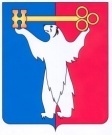 АДМИНИСТРАЦИЯ ГОРОДА НОРИЛЬСКАКРАСНОЯРСКОГО КРАЯПОСТАНОВЛЕНИЕ17.12.2021			                  г. Норильск				            № 609О внесении изменения в постановление Администрации города Норильска 
от 12.02.2020 № 63Руководствуясь статьей 145 Трудового кодекса Российской Федерации, в целях регулирования условий оплаты труда директора, заместителя директора и главного бухгалтера муниципального автономного учреждения муниципального образования город Норильск «Информационный центр «Норильские новости», ПОСТАНОВЛЯЮ:Внести в Положение об оплате труда директора, заместителя директора и главного бухгалтера муниципального автономного учреждения муниципального образования город Норильск «Информационный центр «Норильские новости», утвержденное постановлением Администрации города Норильска от 12.02.2020 
№ 63 «Об утверждении Положения об оплате труда директора, заместителя директора и главного бухгалтера муниципального автономного учреждения муниципального образования город Норильск «Информационный центр «Норильские новости» (далее - Положение), следующие изменения:1.1. Приложение 3 «Критерии оценки результативности и качества труда для установления ежемесячных выплат за качество выполняемых работ» к Положению изложить в редакции согласно приложению к настоящему постановлению.2. Опубликовать настоящее постановление в газете «Заполярная правда» и разместить его на официальном сайте муниципального образования город Норильск. Настоящее постановление вступает в силу с даты его подписания и распространяет свое действие на правоотношения, возникшие с 01.11.2021.И.о. Главы города Норильска			   			Р.И. КрасовскийПриложение к постановлению Администрациигорода Норильскаот 17.12.2021 № 609Приложение  3к постановлениюАдминистрациигорода Норильскаот 12 февраля 2020 г. № 63КРИТЕРИИОЦЕНКИ РЕЗУЛЬТАТИВНОСТИ И КАЧЕСТВА ТРУДА ДЛЯ УСТАНОВЛЕНИЯ ЕЖЕМЕСЯЧНЫХ ВЫПЛАТ ЗА КАЧЕСТВО ВЫПОЛНЯЕМЫХ РАБОТНаименование критерия оценки результативности и качества трудаУсловия (индикатор)Значения индикатораПредельный размер к должностному окладу, %Директор учрежденияДиректор учрежденияДиректор учрежденияДиректор учрежденияЭффективное управление учреждениемОтсутствие обоснованных зафиксированных замечаний к деятельности учреждения со стороны органов, осуществляющих функции контроля (надзора), со стороны учредителя, граждан-15Эффективное управление учреждениемОтсутствие судебных решений (принятых не в пользу учреждения) по вопросам деятельности учреждения-15Эффективность реализуемой кадровой политикиВакансии (за исключением временных вакансий)отсутствие10Эффективность реализуемой кадровой политикиСохранение стабильных социально-экономических трудовых отношенийотсутствие письменных и устных обоснованных жалоб работников10Эффективность финансово-экономической деятельностиСоблюдение финансовой дисциплины, сроков предоставления отчетности, информации по запросам органа, исполняющего функции и полномочия учредителяотсутствие обоснованных претензий со стороны органов надзора и контроля, учредителя150Заместитель директораЗаместитель директораЗаместитель директораЗаместитель директораЭффективное управление учреждениемОтсутствие обоснованных зафиксированных замечаний к деятельности учреждения со стороны органов, осуществляющих функции контроля (надзора), со стороны учредителя, граждан-15Эффективность реализуемой кадровой политикиВакансии (за исключением временных вакансий)отсутствие10Эффективность реализуемой кадровой политикиСохранение стабильных социально-экономических трудовых отношенийотсутствие письменных и устных обоснованных жалоб работников10Эффективность финансово-экономической деятельностиСоблюдение финансовой дисциплины, сроков предоставления отчетности, информации по запросам органа, исполняющего функции и полномочия учредителяотсутствие обоснованных претензий со стороны органов надзора и контроля, учредителя140Главный бухгалтерГлавный бухгалтерГлавный бухгалтерГлавный бухгалтерЭффективность финансово-экономической деятельностиСоблюдение финансовой дисциплины, сроков предоставления отчетности, информации по запросам органа, исполняющего функции и полномочия учредителяотсутствие обоснованных претензий со стороны органов надзора и контроля, учредителя160